ARRONDI – arrondi au nombre de chiffres indiquésARRONDI (nombre ;nbChiffres)Par exemple : ARRONDI(12.565 ;2) est arrondi à 12.57, ARRONDI(12.564 ;2) est arrondi à 12.56ARRONDI.INF – arrondi inférieur au nombre de chiffres indiquésARRONDI.INF (nombre ;nbChiffres)Par exemple : ARRONDI(12.565 ;2) est arrondi à 12.56, ARRONDI(12.564 ;2) est arrondi à 12.56ARRONDI.SUP – arrondi supérieur au nombre de chiffres indiquésARRONDI.SUP (nombre ;nbChiffres)Par exemple : ARRONDI(12.565 ;2) est arrondi à 12.57, ARRONDI(12.564 ;2) est arrondi à 12.57SOMME.SI.ENS – somme des nombres d’une plage en tenant compte de plusieurs critèresSOMME.SI.ENS (plageDeNombres ;plageCritère1 ;critère1 ; plageCritère2 ; critère2 ; etc.)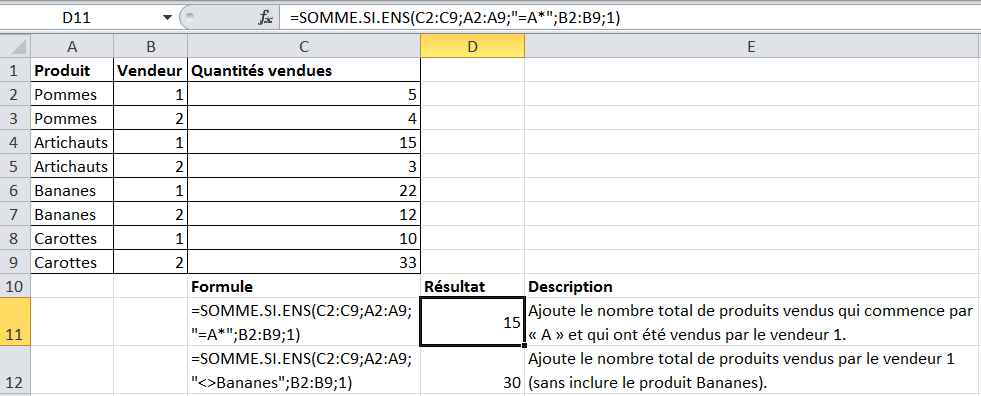 SOMMEPROD – somme du produit de plages de même dimensionSOMMEPROD (plage1 ; plage2 ; etc.)La fonction SOMMEPROD étend la fonction SOMME.SI en permettant d’appliquer plusieurs conditions.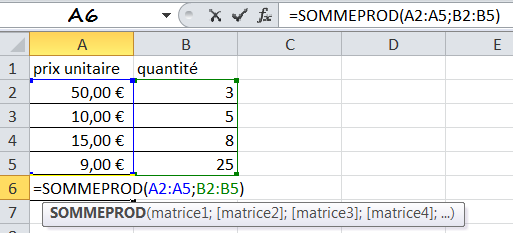 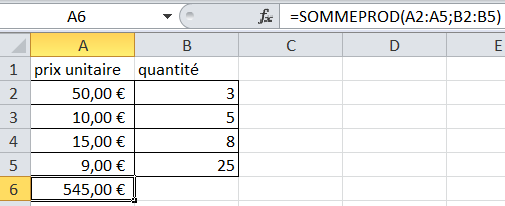 VAN – Valeur Actuelle NetteVAN (TauxActualisation ; Encaissement/DécaissementPériode ; etc.)Compare un investissement initial à l’ensemble des cash-flows futurs  actualisés :si la VAN est positive, l’investissement est rentable sur le nombre de périodes si la VAN est négative, l’investissement n’est pas rentable sur le nombre de périodes Valeur actuelle  les cash-flows futurs sont actualisés pour obtenir la valeur actuelle, c'est à dire au tout début du projet pour pouvoir les comparer avec l'investissement initial.TIR – Taux Interne de RentabilitéTIR (valeurs [; tauxProche 10% par défaut])Détermine le taux de rentabilité qui permet d'égaliser les dépenses avec les valeurs actuelles des cash flows d'un projet d'investissement (= obtenir une VAN à 0)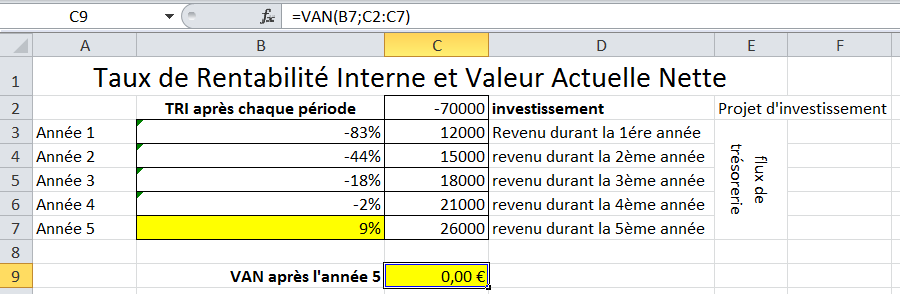 VPM – Versement Par Mois ( ?)VPM (TauxMensuel ; nombreDeMois ; valeurActuelle[ ; valeurFuture : 0 par défaut ; typePaiement : fin de mois par défaut])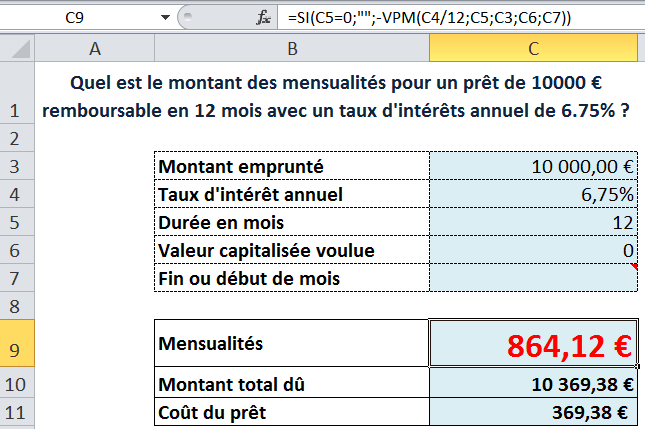 Calcule le montant des remboursements par période d’un investissement à remboursement et taux d’intérêt constant.VAR.P et ECARTYPEP – Variance et écart-typeVAR.P (plagesDeValeurs)ECARTYPEP (plagesDeValeurs)La variance est une mesure de la dispersion d’une série de valeurs autour de sa moyenne. Plus la valeur de la variance est élevée, plus les valeurs sont dispersées.L’écart-type est la racine carrée de la variance (il est à la même échelle que les données de la série).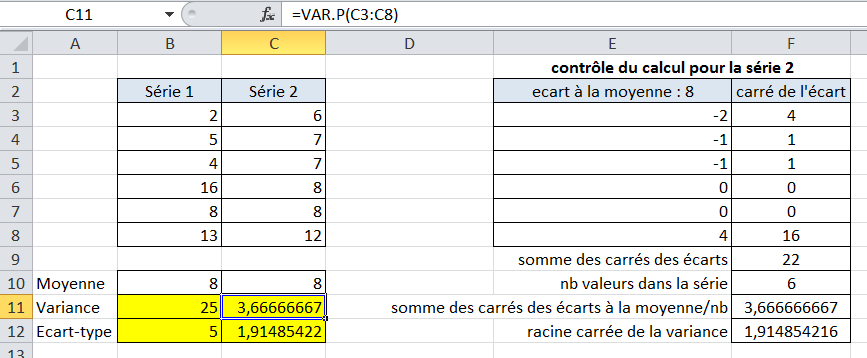 